Plan d’études ISBB Licence Biologie Moléculaire et Cellulaire (BMC) (2020-2023)L1 «Tronc Commun» - Sciences du Vivant, - Semestre1Angiospermes)1L1 « Tronc Commun » - Sciences du Vivant - Semestre 22LICENCE Sciences du Vivant (SV) – Parcours Biologie Moléculaire et Cellulaire (BMC)L2- S3- BMC (Biologie Moléculaire et Cellulaire)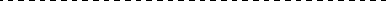 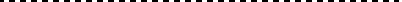 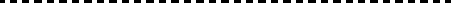 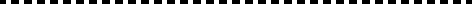 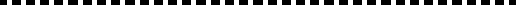 34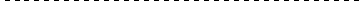 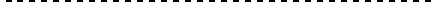 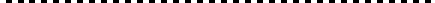 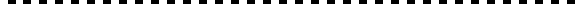 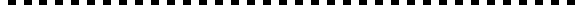 5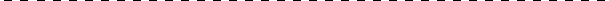 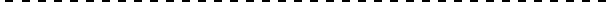 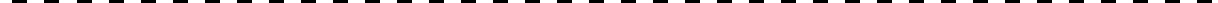 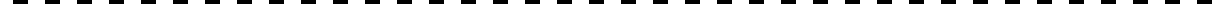 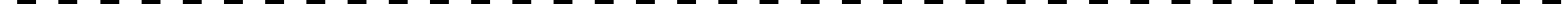 6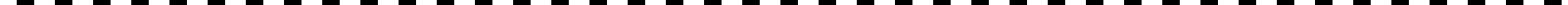 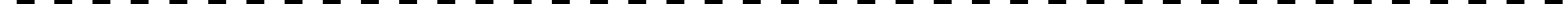 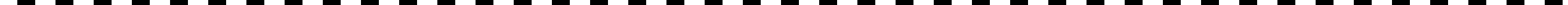 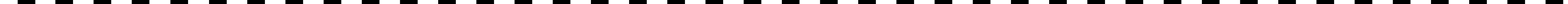 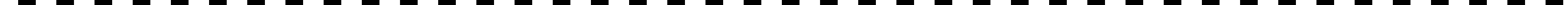 N°Unité d'enseignement (UE) / CompétencesCode de l'UE (Fondamentale /Transversale /Optionnelle)Code de l'UE (Fondamentale /Transversale /Optionnelle)Elément constitutif d'UE (ECUE)Volume des heures de formation présentiellesVolume des heures de formation présentiellesVolume des heures de formation présentiellesVolume des heures de formation présentiellesNombre deCréditsNombre deCréditsCoefficientCoefficientModalité d’évaluationModalité d’évaluationN°Unité d'enseignement (UE) / CompétencesCode de l'UE (Fondamentale /Transversale /Optionnelle)Code de l'UE (Fondamentale /Transversale /Optionnelle)Elément constitutif d'UE (ECUE)Cour sTDTPAutreECU EUEECU EUEContrôle continuRégime mixte6UE : Biochimie structuraleUEF210UEF211UEF212Microbiologie Générale1h301h30361,53X6Comp : Vision globale de l'unité structurale du vivant et structure des macromoléculesUEF210UEF211UEF212Biochimie structurale(Glucides & Lipides)1h300h450h45361,53X7UE :  Biologie  Animale/BiologieVégétaleUEF220UEF221UEF222Diversité      phylogénétique      desParazoaires aux Protostomiens1h300h301h00361,53X7Comp : Phylogénie du vivantUEF220UEF221UEF222Biologie végétale(Reproduction des Angiospermes)1h300h301h00361,53X8UE :                Génétique/BiologieMoléculaireUEF230UEF231UEF232Génétique formelle1h301h000h30361,53X8Comp : transmission génétique etDiversité microbienneUEF230UEF231UEF232Stabilité et variabilité des génomes1h301h000h30361,53X9UEO   :   Prépare   au   choix   de   laMention : SV, SVE, BiotechUEF240UEF241UEF242Techniques    d’analyses    physico- chimiques1h300h301h00361,53X9Comp :  prépare  au  choix  de  la mention en L2UEF240UEF241UEF242Valorisation du Vivant1h300h301h00361,53X10UE : au choix de l'établissementUET210UET211Économie Générale1h301h301h30361,53X10UE : au choix de l'établissementUET210UET212Anglais 11h301h301h30361,53X10Comp     :     Langue,     digitales, entrepreneuriat, autresUET210UET212Anglais 11h301h301h30361,53XTOTALTOTAL27h0027h0027h0030301515N°Unité d'enseignement (UE) / CompétencesCode de l'UE(Fondamentale / Transversale/ Optionnelle)Code de l'UE(Fondamentale / Transversale/ Optionnelle)Elément constitutif d'UE (ECUE)Volume des heures deformation présentielles(14 semaines)Volume des heures deformation présentielles(14 semaines)Volume des heures deformation présentielles(14 semaines)Nombrede Crédits accordésNombrede Crédits accordésCoefficientsCoefficientsModalitéd’évaluationModalitéd’évaluationN°Unité d'enseignement (UE) / CompétencesCode de l'UE(Fondamentale / Transversale/ Optionnelle)Code de l'UE(Fondamentale / Transversale/ Optionnelle)Elément constitutif d'UE (ECUE)CoursTDTPECUEUEECUEUEContrôle continuRégime mixte1UE : Biochimie métabolique et enzymologieCom :UEF310UEF311UEF312Métabolisme etBioénergétique1h300h301h00361,53X1UE : Biochimie métabolique et enzymologieCom :UEF310UEF311UEF312Enzymologie1h300h301h00361,53X2UE : Physiologie animale et végétaleCom :UEF320UEF321UEF322Systèmes physiologiques et homéostasie1h300h301h00361,53X2UE : Physiologie animale et végétaleCom :UEF320UEF321UEF322Physiologie végétale1h300h301h00361,53X3UE : Biologie et génétique moléculaireCom :UEF330UEF331UEF332Biologie moléculaire1h301h000h30351,52,5X3UE : Biologie et génétique moléculaireCom :UEF330UEF331UEF332Génétique moléculaire1h300h300h302512,5X4UE : Activités PratiquesUAP310UA310Recherches de documents techniques et scientifiques pour ledéveloppement du projet de métier»3h00= total 42h3h00= total 42h3h00= total 42h552,52,5X5UE : Optionnelle : au moins deux UEOUEO310UEO311Diversité des végétaux des algues aux ptéridophytes1h300h300h302412X5Com :UEO310UEO312Techniques d’analyses et de détection des micro-organismes1h300h300h302412X5Com :UEO310UEO3121h300h300h302412X6UE : TransversaleCom :UET310UET311Gestion des Projets2h002h002h002412X6UE : TransversaleCom :UET310UET312Anglais2h002h002h002412XTOTALTOTAL29h3029h3029h3030301515N°Unité d'enseignement (UE) / CompétencesCode de l'UE(Fondamentale / Transversale/ Optionnelle)Code de l'UE(Fondamentale / Transversale/ Optionnelle)Elément constitutif d'UE (ECUE)Volume des heures deformation présentielles (14 semaines)Volume des heures deformation présentielles (14 semaines)Volume des heures deformation présentielles (14 semaines)Nombre de Crédits accordésNombre de Crédits accordésCoefficientsCoefficientsModalitéd’évaluationModalitéd’évaluationN°Unité d'enseignement (UE) / CompétencesCode de l'UE(Fondamentale / Transversale/ Optionnelle)Code de l'UE(Fondamentale / Transversale/ Optionnelle)Elément constitutif d'UE (ECUE)CoursTDTPECUEUEECUEUEContrôe continuRégime mixte1UE : Physiologie animale et végétaleCom :UEF410UEF411UEF412Régulations Physiologiques1h300h301h00361,53X1UE : Physiologie animale et végétaleCom :UEF410UEF411UEF412Physiologie végétale 21h300h301h00361,53X2UE : Diversité du vivant (suite)Com :UEF420UEF421UEF422Diversité et phylogénie desDeutérostomiens1h300h301h00351,52,5X2UE : Diversité du vivant (suite)Com :UEF420UEF421UEF422Diversité des végétauxspermaphytes1h300h300h302512,5X3UE : Ecologie et immunologieCom :UEF430UEF431UEF432Ecologie et biodiversité1h301h000h30361,53X3UE : Ecologie et immunologieCom :UEF430UEF431UEF432Immunologie fondamentale1h300h301h00361,53X4UE : Activités PratiquesUAP410UAP410Activités à objectifs scientifiques et méthodologiques comme appui des acquis et compléments de formation3h00= total 42h3h00= total 42h3h00= total 42h552,52,5X5UE : Optionnelle : au moins deux UEOUEO410UEO411Nutrition et Biodisponibilité1h300h300h302412X5Com :UEO410UEO412Histologie1h300h300h302412X6UE : TransversaleCom :UET410UET411TIC & Multi media2h002h002h002412X6UE : TransversaleCom :UET410UET412Creation d’entreprise2h002h002h002412XTOTALTOTAL29h3029h3029h3030301515N°Unité d'enseignement (UE) / CompétencesCode de l'UE(Fondamentale / Transversale/ Optionnelle)Code de l'UE(Fondamentale / Transversale/ Optionnelle)Elément constitutif d'UE (ECUE)Volume des heures deformation présentielles (14 semaines)Volume des heures deformation présentielles (14 semaines)Volume des heures deformation présentielles (14 semaines)Nombre de Crédits accordésNombre de Crédits accordésCoefficientCoefficientModalitéd’évaluationModalitéd’évaluationN°Unité d'enseignement (UE) / CompétencesCode de l'UE(Fondamentale / Transversale/ Optionnelle)Code de l'UE(Fondamentale / Transversale/ Optionnelle)Elément constitutif d'UE (ECUE)CoursTDTPECUEUEECUEUEContrôle continuRégime mixte1UE : Approches biotechnologiquesCom :UEF510UEF511UEF512Génie génétique  Asma ou contract1h300h300h302412X1UE : Approches biotechnologiquesCom :UEF510UEF511UEF512Biotechnologies et applications Amal1h300h300h302412X2UE : Immunologie, cycles etdifférenciation cellulaireCom :UEF520UEF521UEF522Immunologie moléculaire Yosra1h300h301h00361,53X2UE : Immunologie, cycles etdifférenciation cellulaireCom :UEF520UEF521UEF522Cycles et différenciations cellulaires Contractuel1h300h301h00361,53X3UE : Biochimie et Génétique despopulationsCom :UEF530UEF531UEF532Régulation métabolique Fattoum1h300h301h00361,53X3UE : Biochimie et Génétique despopulationsCom :UEF530UEF531UEF532Génétique des populations Dhia/contract1h301h000h30361,53X4UE : Activités PratiquesUAP510UAP510Activités à objectifs professionnels et entrepreneuriaux avec renforcement des acquis (culture, gestion et création d’entreprise) et développement de compétences au métier visé3h00= total 42h3h00= total 42h3h00= total 42h552,52,5X5UE : Optionnelle : au moins deuxUEOCom :UEO510UEO511Production, purification et caractérisation de protéines 1h300h301h00351,52,5X5UE : Optionnelle : au moins deuxUEOCom :UEO510UEO512Initiation à la connaissance du médicament 1h300h300h302512,5X6UE : TransversaleCom :UET510UET511Biostatistique2h002h002h002412X6UE : TransversaleCom :UET510UET512Anglais scientifique2h002h002h002412XTOTALTOTAL29h3029h3029h3030301515N°Unité d'enseignement (UE) / CompétencesCode de l'UE (Fondamentale / Transversale / Optionnelle)Code de l'UE (Fondamentale / Transversale / Optionnelle)Elément constitutif d'UE (ECUE)Volume des heures deformation présentielles (14 semaines)Volume des heures deformation présentielles (14 semaines)Volume des heures deformation présentielles (14 semaines)Nombrede Crédits accordésNombrede Crédits accordésCoefficient sCoefficient sModalitéd’évaluationModalitéd’évaluationN°Unité d'enseignement (UE) / CompétencesCode de l'UE (Fondamentale / Transversale / Optionnelle)Code de l'UE (Fondamentale / Transversale / Optionnelle)Elément constitutif d'UE (ECUE)CoursTDTPECUEUEECUEUEContrôle continuRégime mixte1UE : Neurophysiologie et endocrinologie moléculaireCom :UEF610UEF611UEF612Neurophysiologie et signalisationcellulaire1h300h301h00351,52,5X1UE : Neurophysiologie et endocrinologie moléculaireCom :UEF610UEF611UEF612Endocrinologie moléculaire1h300h300h302512,5X2UE : Développement et régulationCom :UEF620UEF621UEF622Développement animal et régulation1h300h301h00361,53X2UE : Développement et régulationCom :UEF620UEF621UEF622Développement végétal et régulation1h300h301h00361,53X3UE : Microbiologie moléculaire et génomiqueCom :UEF630UEF631UEF632Microbiologie et virologie moléculaire1h300h301h00351,52,5X3UE : Microbiologie moléculaire et génomiqueCom :UEF630UEF631UEF632Génomique1h300h300h302512,5X4UE : Activités PratiquesUAP610UAP610Activité finale : rapport desactivités et soutenance orale3h00= total 42h3h00= total 42h3h00= total 42h552,52,5X5UE : Optionnelle : au moins deuxUEOCom :UEO610UEO611Au choix de l’établissement1h300h301h00351,52,5X5UE : Optionnelle : au moins deuxUEOCom :UEO610UEO612Au choix de l’établissement1h300h300h302512,5X6UE : TransversaleCom :UET610UET611Bioinformatique et modélisation2h002h002h002412X6UE : TransversaleCom :UET610UET612Soft Skills2h002h002h002412XTOTALTOTAL29H3029H3029H3030301515